Presseinformation»Angeschwärzt« von Friederike SchmöeMeßkirch, Juli 2019Unfall oder Mord?
Ein neuer Fall für Privatdetektivin Katinka Palfy in BambergZum BuchEin heißer Bamberger Sommer: Privatdetektivin Katinka Palfy untersucht das Verschwinden von Bernhard Lechner, einem begüterten Juwelier mit Immobilieneigentum in bester Stadtlage. Doch bald kommen Katinka Zweifel: Hat der Geschäftsmann seinen Tod inszeniert, um die Versicherung zu prellen? Ein Erpresser fordert von der Familie 200.000 Euro, sonst würde öffentlich, dass Lechner Steuern hinterzog. Kann das stimmen? Die Ehefrau verneint es. Während eine antikapitalistische Gruppe Lechner vor aller Welt zu diffamieren beginnt, bröckelt die private Fassade: In Lechners Leben gibt es ein Geheimnis, das seine Tochter Mara nach langem Verdrängen endlich wahrzunehmen bereit ist. Ben, ihr Zukünftiger, versagt ihr allerdings seine Unterstützung. Und wer ist Schlangenauge, der geheimnisvolle Geschäftspartner Lechners, den niemand je zu Gesicht bekam? Schließlich wird auch Katinka im Netz verleumdet …Die AutorinGeboren und aufgewachsen in Coburg, wurde Friederike Schmöe früh zur Büchernärrin – eine Leidenschaft, der die Universitätsdozentin heute beruflich nachgeht. In ihrer Schreibwerkstatt in der Weltkulturerbestadt Bamberg verfasst sie seit 2000 Kriminalromane und Kurzgeschichten, gibt Kreativitätskurse für Kinder und Erwachsene und veranstaltet Literaturevents, auf denen sie in Begleitung von Musikern aus ihren Werken liest. Ihr literarisches Universum umfasst u. a. die Krimireihen um die Bamberger Privatdetektivin Katinka Palfy und die Münchner Ghostwriterin Kea Laverde.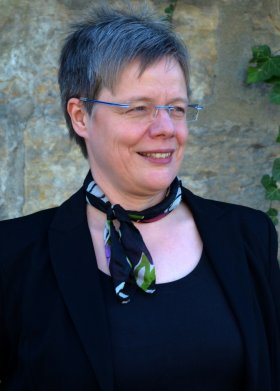 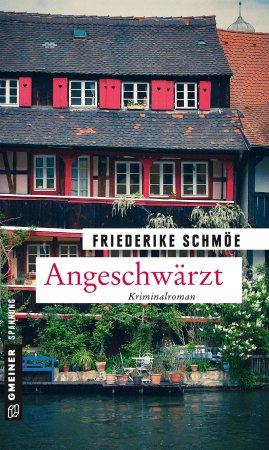 AngeschwärztFriederike Schmöe312 SeitenEUR 13,00 [D] / EUR 13,40 [A]ISBN 978-3-8392-2523-3Erscheinungstermin: 10. Juli 2019 (Copyright Porträt: © Frank Märzke) Kontaktadresse: Gmeiner-Verlag GmbH Petra WendlerIm Ehnried 588605 MeßkirchTelefon: 07575/2095-153Fax: 07575/2095-29petra.wendler@gmeiner-verlag.dewww.gmeiner-verlag.deAnforderung von Rezensionsexemplaren:Friederike Schmöe »Angeschwärzt«, ISBN 978-3-8392-2523-3Absender:RedaktionAnsprechpartnerStraßeLand-PLZ OrtTelefon / TelefaxE-Mail